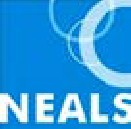 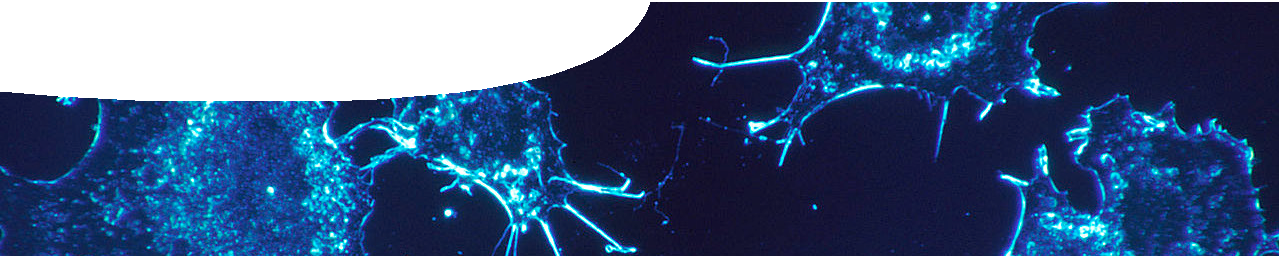 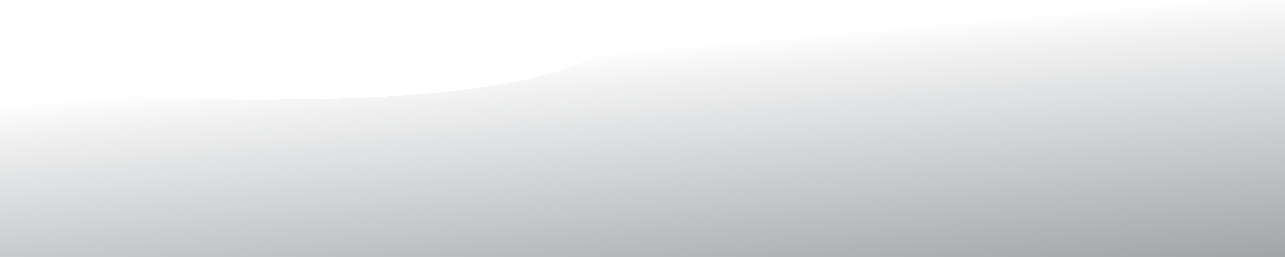 What is cancer?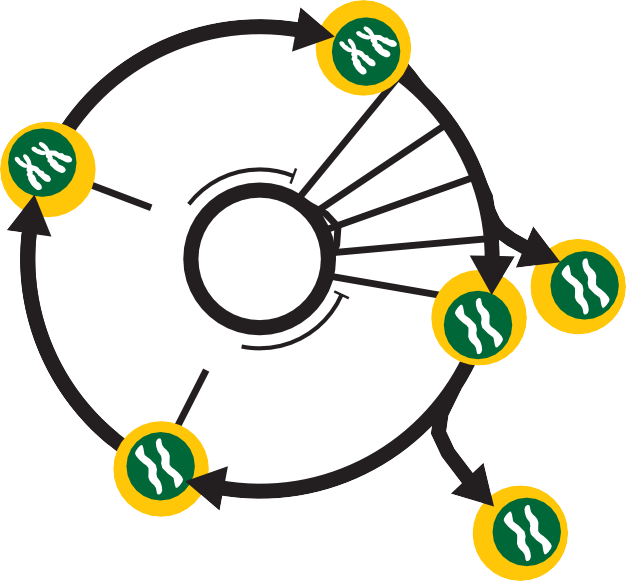 Cancer is a disease of abnormal gene expression. Abnormal gene expression results from various types of mutations within genes and/or chromosomes. Mutations are usually somatic, which means they’re acquired mutations in a diploid cell. Inherited mutations in haploid gametes are less common. Both mutation types may give cells a growth advantage that allows them to proliferate and invade other tissue.Cell cycle and cancerLoss of control of the cell cycle is usually a critical step in cancer development. Cells become abnormal and processes regulating normal cell division are disrupted. Cancer cells are caught in an unregulated cell cycle.Most cancers aren’t a result of a single event or factor. A number of factors are required for a normal cell to evolve into a cancerous cell and these factors include both environment and heredity. There are four main types of genetic change seen in cancer:spontaneous mutagenesis;environmentally-induced mutagenesis (causative agents include chemicals, radiations and viruses);environmentally-induced mutagenesis, but with genetic predisposition; andchange due to hereditary factors.Types of gene families involved in cancerCertain gene families are more prominent in cancer and their protein products often relate to signalling pathways. Signalling pathways are pathways that ‘signal’ cells to grow and divide. These pathways are usually tightly controlled so that cells only divide when needed (eg during development or wound healing). Cancer is often due to defects in signalling mechanisms.A classic cell-signalling pathway, often implicated in cancer, is the mitogen-activated protein kinase (MAPK) pathway. Activationof MAPK stimulates mitosis and hence cell division. MAPK cell- signalling involves a chain of proteins that turn ‘on’ or ‘off’ based on their phosphorylation state (addition of a phosphate group).A membrane-bound receptor protein (tyrosine kinase) binds a signalling molecule, for example a growth factor, to activate the pathway. The signal is passed down the protein chain as a series of phosphorylation events: phosphate groups are added and removed from neighbouring proteins.Problems arise if proteins in the chain switch on or off by themselves, or become stuck in an on or off position.MAPK mutations are found in membrane-bound receptors. Mutations in intracellular proteins such as RAS and BRAF may also be found further along the pathway. Mutated proteins switch on without binding of the membrane receptor or getting a signal from a neighbour protein. In other words, mutated proteins constantly send a signal to grow and divide.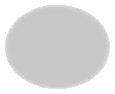 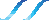 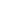 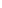 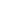 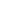 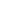 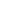 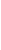 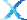 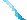 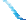 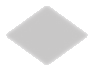 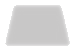 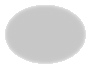 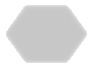 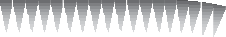 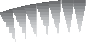 A MAPK signal pathwayTumour suppressor genes may also be mutated in cancer. They normally produce proteins that prevent cell division or cause cell death, but may not function correctly or be silenced in a cancerous cell.Proto-oncogenes are normal cell cycle genes involved in cell growth. When proto-oncogenes mutate they are known as oncogenes. Oncogenes result in unregulated cell growth.What does a cancer cell need?Tumour cells, like all cells, require nutrients and oxygen as they’re metabolically active. To maintain a tumour cancer cells must grow new blood vessels, invade other tissue and deregulate cell growth and programmed cell death. As a result, cancer cells or tumours often depend on abnormal proteins (encoded by mutated genes) to maintain their state.ReferencesHaber, D.A., Gray, N.S. & Baselga, J. (2011). The evolving war on cancer. Cell, 145(1), 19-24. Lujambio, A. & Lowe, S.W. (2012). The microcosmos of cancer. Nature, 482, 347-355.Petrella, T., Ernst, S., Spatz, A., Claveau, J., Wong, R. & Smylie, M. (2012). Canadian perspective on the clinical management of metastatic melanoma. New Evidence in Oncology, September, 108-119.Stratton, M.R., Campbell, P.J. & Futreal, P.A. (2009). The cancer genome. Nature, 548, 719-724.Knox, R.B., Ladiges, P.Y., Evans, B.K. (2009). Biology. McGraw-Hill Book Company Australia Pty Ltd, Roseville, Australia.